ӨЗБЕКСТАН РЕСПУБЛИКАСЫ ЖОҚАРЫ ҲӘМ ОРТА АРНАЎЛЫ БИЛИМЛЕНДИРИЎ МИНИСТРЛИГИӘЖИНИЯЗ АТЫНДАҒЫ НӨКИС МӘМЛЕКЕТЛИК ПЕДАГОГИКАЛЫҚ ИНСТИТУТЫҚАРАҚАЛПАҚ ӘДЕБИЯТЫ КАФЕДРАСЫ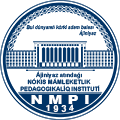 «ТҮРКИЙ ХАЛЫҚЛАРЫ ФОЛЬКЛОРЫ ҲӘМ ӘДЕБИЯТЫ ТАРИЙХЫ ИЗЕРТЛЕНИЎИНИӉ ӘҲМИЙЕТЛИ МӘСЕЛЕЛЕРИ»атамасындағы онлайн халықаралық илимий-теориялық конференцияБАҒДАРЛАМАСЫҳәмМИРАТНАМАСЫ27-28 май 2020-жыл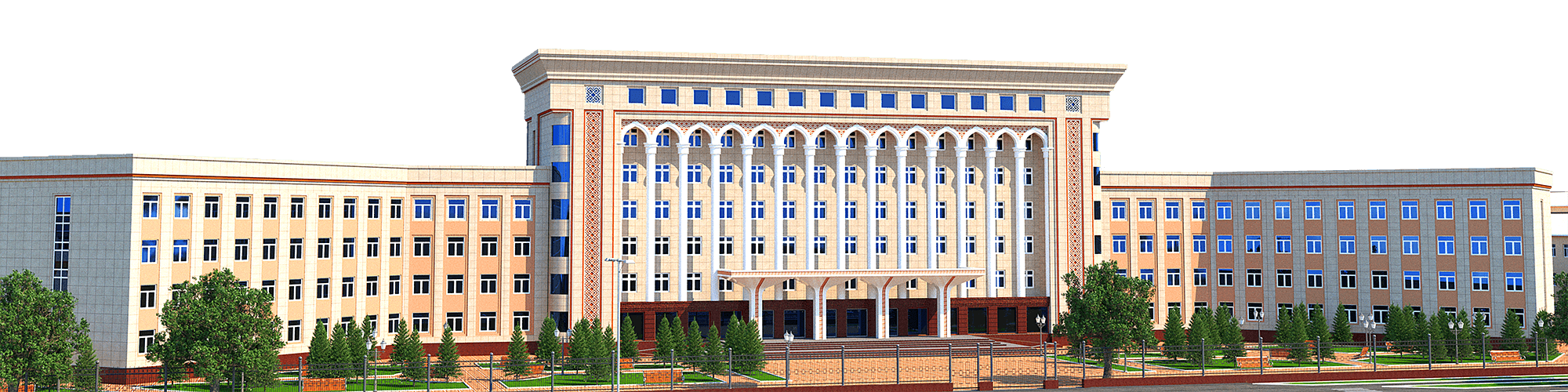 Нөкис - 2020Пленарлық  мәжилисI. 1. Кирис сөз.Б.П.Отемуратов-Әжинияз атындағы Нөкис  мәмлекетлик педагогикалық институты ректоры.II. БАЯНАТЛАР2.1. Историко-фольклорная типология родословной-генеалогии происхождения Едиге в каракалпакской и ногайской версиях дастана «Едиге» .Алламбергенов К.-филолгия илимлериниӊ докторы, профессор, Бердақ атындағы мәмлекетлик сыйлықтыӊ лауреаты. Әжинияз атындағы НМПИ қарақалпақ әдебияты кафедрасы баслығы.2.2. Абай  дүниетанымы: ұлттық мұрат пен мүдде.Рақымжан  Тұрысбек- филология ғылымдарының докторы, профессор. Қазақстан Республикасы, Нурсултан қаласы Л.Н.Гумилев атындағы Евраазия миллий университети.2.3. Ч.Айтматов:мифологическая картина мира как фактор   литературного развития читателя.    Мингазова Л.И.-доктор филологических наук, профессор кафедры    татарской литературы ИФМК КФУ Татарстан, Казань.2.4. Башкирские архетипы, мифонимы, мифологемы.Валиева М.Р.-кандидат  филологических наук, научный сотрудник Ордена Знак Почета Института истории, языка и литературы УФИЦ РАН. Башкортостан, УФА.2.5. Озбек тили талимида лотин ёзувли  озбек алифбоси билан боглиқ муаммолар: Туркия мисолида тахлил ва таклифлар.Раиле Кашгари-Стамбул  университети доценти, озбек тили пәни оқытыỳшысы. Туркия, Стамбул.2.6. Мумтоз қофияга оид бадиий санъатлар тадқиқи.Ҳамроева О. Ж. -ТошДЎТАУ, филология фанлари бўйича фалсафа доктори (PhD)2.7. Қарақалпақ тили фразеографиясы мәселесине.Пирниязова А.К.-филология илимлериниӊ кандидаты, доцент. Әжинияз атындағы НМПИ қарақалпақ тили кафедрасы.2.8. Дастан, жырау, мастерствоПалымбетов К.С.- филология илимлериниӊ кандидаты, доцент. Қарақалпақстан Республикасы Халық билимлендириỳ хизметкерлерин қайта таярлаỳ ҳәм олардыӊ қәнигелигин арттырыỳ аймақлық орайы.2.9. Қарақалпақ романларыныӊ ғәрезсизлик жылларында изертлениўи (Күнделикли газеталар мысалында).Бекбергенова З.У.- филология илимлериниӊ докторы, ѲзРИАКб Қарақалпақ гуманитар илимлер илим-изертлеў институты.2.10. Шеърий таржимада радифни акс эттириш.Сапаева Ф.Д. – Ажиниёз номидаги Нукус давлат педагогика институти доценти, филология фанлари бўйича фалсафа доктори. 2.11. Фольклорлық  мұралардағы  мифтік  негіздер.Қобланов Ж.Т.-Ш.Есенов атындағы Каспий мемлекеттік технологиялар және инжиниринг университетінің профессоры, Ақтау қаласы, Қазақстан Республикасы.2.12 Абай шығармашылығының қарақалпақ әдебиетімен байланысы.Т.Торткүлбаева ф.ғ.д,. (PhD). Әжінияз атындағы Нөкіс мемлекеттік педагогикалық институты, Қазақ тілі және әдебиеті кафедрасы.2.13. Образ женщины в поэме «Тумарис» И. ЮсуповаМәмбетов Қ.-филология илимлери бойынша философия докторы (PhD)Әжинияз атындағы НМПИ, қарақалпақ әдебияты кафедрасы үлкен оқытыỳшысы.2.14. Фольклорные образы-символы как основа матрицы символизации в татарской поэзии.Юсупова  Н.М.- доктор филологических наук, доцент кафедры татарской литературы Института филологии и межкультурной коммуникации Казанского федерального университета.2.15. Аёллар образи ва руҳиятининг ўрганилиш тарихи.Эшматова Ю.Б.-Алишер Навоий номидаги Тошкент давлат озбек тили ва адабиёти университети катта уқитувчиси.2.16. К проблеме типологии каракалпакской прозы XX векаБекбергенова М.-Әжинияз атындағы НМПИ Қарақалпақ әдебияты кафедрасы доценти, филология илимлериниң кандидаты;2.17. Agreement expressions in group discussion activities at listening and speaking classes.Kdirbaeva G- филология илимлери бойынша философия докторы (PhD)Әжинияз атындағы НМПИ, англичан тили  ҳәм әдебияты кафедрасы доценти.2.18. Ўзбек адабиёти ривожида  ташқи анъаналарнинг ўрни.Бaлтаева И.Т.-Ўзбекистон давлат жисмоний тарбия ва спорт университети“Ўзбек ва  чет тиллари ”кафедраси доценти,филология фанлари номзоди.2.19. Хоразм халфачилик анъаналарининг тадрижий тараққиёти.Сабирова Э.Н.- (PhD) Хоразм ВХТХҚТМОҲМ.СЕКЦИЯ МӘЖИЛИСИI СЕКЦИЯФОЛЬКЛОРТАНЫЎ1. Мифологические образы в татарской детской литературе.Каюмова Г.Ф.-Казань, Россия2. «Алпамыс батырдың» қазақ және қарақалпақ нұсқалары.Қорғанбеков Б.С.-Л. Н. Гумилев атындағы Еуразия ұлттық университеті.Нұр-Сұлтан қаласы, Қазақстан Республикасы.3. «Ақсүңгүл»диӊ  халық қосығына айланыў тәрийпиБаўатдинова С.Ж.- филология илимлериниӊ кандидаты. Әжинияз атындағы НМПИ, қарақалпақ әдебияты кафедрасы оқытыỳшысы.4.Қарақалпақ балалар фольклорында саўықламалар.Әмирлан Сейдин.-5. «Әдалатлы пәрман» нақлининг ғоявий бадиий хусусиятлари.Бекчанова С.Б- Ажиниёз номидаги Нукус давлат педагогика институти ўзбек адабиёти кафедраси катта ўқитувчиси, ф.ф.д.(РhD)6. Барчин образининг қиёсий таҳлили.Алламбергенова Н.Г.-Қорақалпоғистон Республикасы, Нукус шаҳри, НДПИ Ўзбек адабиёти кафедраси ўқитувчиси7. Қарақалпақ халық дәстанларында әскерий қурал-жарақ түрлериниң сәўлелениўи.Турганов Б. Қ. – тарийх илимлери кандидаты. Әжинияз атындағы Нөкис мәмлекетлик педагогикалық институты8. Туркий халқлар фольклорида жезтирноқ тимсоли.Алламбергенов Ҳ.- Ажиниёз номидаги Нукус давлат педагогика институти ўзбек адабиёти кафедраси катта ўқитувчиси, ф.ф.д.(РhD)9.Халық дәстанларының тарийхый дереклери, ғайры тәбиий образлардың дәстан сюжетинде көркем сәӯлелениӯи.Есебаев М.-Әжинияз атындағы Нөкис мәмлекетлик педагогикалық институты, қарақлпақ әдебияты кафедрасы үлкен оқытыӯшысы.10.Оралтаўдан оралып, Атыраўдан айланған қарақалпақлар.Қанаатов Е.Е.-Әжинияз атындағы Нөкис мәмлекетлик педагогикалық институты11. «Шәрияр» дəстанының  дөрелиў дəўири, генезиси ҳəм жанрлық өзгешеликлери ҳаққында.Кеңесбаева Ш.К.- Əжинияз атындағы Нөкис мəмлекетлик педагогикалық институты таяныш докторанты12. «Юсуп-Ахмет» дәстанынының  изертлениўи.Өтепбергенова Г.Ө.II СЕКЦИЯӘДЕБИЯТТАНЫЎ1.Трансформация философии смерти в военных рассказах Амирхана ЕникиГайнуллина Г.Р., Казань,Казанский федеральный университет.2.Экологический воспитательный потенциал романа Г.Баширова “Семь родников” (“Жидегән чишмә”)Гасимова Г.Н- Елабужский институт (филиал) КФУ Студент.3.Зар заман поэзиясының зерттелу тарихы.Пертаева Э. К.- филол. ғ.к, доцент  Тараз инновациялық-гуманитарлық университеті, Тараз қаласы.4.Абай дәуіріндегі  қазақ сатирасы.Пертаева Э. К.- филол. ғ.к, доцент  Тараз инновациялық-гуманитарлық университеті, Тараз қаласы.5.Образ выдающихся личностей в современной Татарской гражданской лирике.Наумов А. А.,- Елабужский институт Казанского федерального университета6.Гулжамол Асқарова шериятида муножот.Матякупов С.Г-Филология фанлар номзоди, доцент. Ажиниёз номидаги Нукус давлат педагогика институти ўзбек адабиёти кафедраси мудири,7. Қарақалпақ әдебиятында анекдот жанрыЕмбергенова М.А.Әжинияз атындағы НМПИ қарақалпақ тили кафедрасы доценти, филология илимлериниӊ кандиданты8. Поэтик шакллар ранг- баранглиги.Алдашева Ш. Ж.-Ажиниёз номидаги Нукус давлат педагогика институти ўзбек адабиёти кафедраси катта ўқитувчиси, ф.ф.д.(РhD)9.Ҳойим Ботайевнинг «Ҳисомиддин Ал-Ягий» ҳикоясида тарихий ҳақиқат ва бадий маҳорат.Қуданова З.С.-Қарақалпақстан Республикасы Нукус шаҳри 7-сонли мактабниӊ озбек тили фани уқитувчиси.10. Бердақ дөретиўшилигинде тарийхый-эпикалық шығармалардың қәлиплесиўи.Утамбетова А.- Өзбекстан Республикасы Илимлер академиясы Қарақалпақстан бөлими Қарақалпақ гуманитар илимлер илим-изертлеў институты докторанты,11. Изучение трудов русских путешественников в научных исследованиях М.Нурмухамедова.Мамбетназарова Р. К.-Каракалпакский научно-исследовательский институт гуманитарных наук ККО АН РУз, г.Нукус.12. А.Әлиевтиң гүрриңлери М.Нурмухамедов изертлеўлеринде.Бекбергенова А.У.13. Алпысбай Султанов новеллалары.Камалова Д.Э.14. Қарақалпақ əдебиятында импровизация дəстүри.Матимов К.Г.-Əжинияз атындағы Нөкис мəмлекетлик педагогикалық институты Қарақалпақ əдебияты қəнигелиги 1-басқыш таяныш докторанты. Нөкис, Қарақалпақстан15.И.Юсупов лиро-эпикалық поемаларыныӊ композициялық өзгешелиги.Айымбетова З.М.-Бердақ атындағы КМУ таяныш докторанты.III СЕКЦИЯТИЛ БИЛИМИ1.Заимствованные слова и особенности их употребления в произведениях Г.Тукая.Харисова А.М.- студентка 5 курса  ФГАОУ ВО «ЕИ КФУ.2.Қарақалпақ тилинде көп мәнили сөзлердиӊ лингвопоетикасыАлланазаров Е.-ф.и.к. НМПИ қарақалпақ тили кафедрасы баслығы3. Лингвистик шарҳ матн устида ишлашнинг муҳим босқичларидан бири сифатида.Юлдашева Ш.Ш.- Педагогика фанлари номзоди, доцент,Ажиниёз номидаги Нукус ДПИ, Нукус шаҳри, Қорақалпоғистон4. Модернизациялашув лингвистик ҳодиса сифатида.Маҳкамова Д.Н.-Тошкент давлат ўзбек тили ва адабиёти университети(ТошДЎТАУ)ўқитувчиси.5.Көркем шығарма ҳәм сабақлықларда көп мәнили сөзлердиӊ стиллик қолланылыỳы.Ембергенова М.А.Әжинияз атындағы НМПИ қарақалпақ тили кафедрасы доценти, филология илимлериниӊ кандиданты6. Қарақалпақ халық ертеклери тилиндеги фразеологизмлер.Юсупова Б. Т.-Әжинияз атындағы Нөкис мәмлекетлик педагогикалық институты  Қарақалпақ тили кафедрасының үлкен оқытыўшысы7.Фольклор фразеологиясы: терме толғаўлар тилиндеги фразеологизмлер.Юсупова Б. Т.-Әжинияз атындағы Нөкис мәмлекетлик педагогикалық институты  Қарақалпақ тили кафедрасының үлкен оқытыўшысы8.Қарақалпақ тилиндеги антропонимлердиң ойконимлерге өтиўи мәселеси.Қурбанов М. Д.- Әжинияз атындағы Нөкис мәмлекетлик педагогикалық институты  Қарақалпақ тили кафедрасының үлкен оқытыўшысы9. Language features of newspaper headlines in the telegraph and Еrkin karakalpakstan.Kdirbaeva G- филология илимлери бойынша философия докторы (PhD)Әжинияз атындағы НМПИ, англичан тили  ҳәм әдебияты кафедрасы доценти.10. Окказионализмы в произведениях с.щедринаТурабаева Н.А.11.Прецедентные феномены каракалпакской культуры как составляющие языковой картины мираТурабаева Н.А-12. Давлат тили ҳақидаги қонун ва тил имкониятларидан фойдаланиш масаласига доир. Жалилов С.- Нукус ДПИ ўзбек тили кафедраси катта ўқитувчиси13. Қарақалпақ тил билиминде компьютер лингвистикасынан пайдаланыӯдың әхмийетлилиги.Оразымбетова Э.Ш.- ѲзР Илимлер Академиясы Қарақалпақстан бөлими Қаракалпақ гуманитар илимлер илим-изертлеӯ институты 14. Қарақалпақ  дәстанлардағы «ат»зоонимиИскендерова Е-Әжинияз атындағы Нөкис мәмлекетлик педагогикалық институты,  Қарақалпақ тили кафедрасы таяныш докторанты15.Қарақалпақ лексикографиясындағы еки тиллик аўдарма сөзликлердиң дүзилиў принциплери.Мамбетмуратова М- Әжинияз атындағы Нөкис мәмлекетлик педагогикалық институтыҚарақалпақ тили кафедрасы таяныш докторанты16. Вопрос о многозначности фразеологических единиц в аспекте билингвизма.Турабаева З.А.,Заримбетов А.А.17. К вопросу изучения фразеологизмов русского языка в национальной аудитории (на материале узбекского языка)Турабаева Н.А. –  г.Нукус, Республика УзбекистанХайбуллаева М. – г.Нукус, Республика Узбекистан18. Соматикалық фразеологизмлердиң қазақ тил билиминде изертлениўиБ.К Бекниязов- Әжинияз атындағы Нөкис мәмлекетлик педагогикалық институты, Қазақ тілі және әдебиеті кафедрасы үлкен оқытыўшыIV СЕКЦИЯТҮРКИЙ  ХАЛЫҚЛАР КОНТЕКСТИНДЕ ӘДЕБИЯТ ҲӘМ ФОЛЬКЛОР1.Отражение национального героического движения в изображении исторического образа «Нур курбаши»Амиркулова З.М-Термезский Государственный Университет, Кафедра начального обучения, преподаватель, Узбекистан.2. Халық шайыры  А. Дабыловтың  әдебий дәстүри.Баўатдинова С.Ж.- филология илимлериниӊ кандидаты. Әжинияз атындағы НМПИ, қарақалпақ әдебияты кафедрасы оқытыỳшысы.3.Қарақалпақ гүрриңлеринде метафора ҳәм символь.Ктайбекова З. К.-Преподаватель кафедры каракалпакской литературыНукусский государственный педагогический институт имени АжиниязаV СЕКЦИЯФИЛОЛОГИЯ ТАРАЎЫНДА ӘҲМИЙЕТЛИ ИЗЕРТЛЕЎЛЕРДИ ОҚЫТЫЎ ҲӘМ ҮЙРЕНИЎ МЕТОДИКАСЫ1.Кардинальные изменения функций письменной коммуникации с появлением интернета.Кененбаев Е.Т-преподаватель, кафедра русского языка и литературы,Чирчикский государственный педагогический институт2.Қазақ тілін оқытуда заманауи технологиялардан пайдалану мүмкіндіктері.Байқабылов У.А.- Ташкент облысы Шыршық мемлекеттік педагогика  институтының аға оқытушысы3.Она тили дарсларида ўйинли иш усулларини ташкил этиш масалалариЙўлдошев Р.А.-п.ф.н., Ўзбекистон Республикасида хизмат кўрсатган халқ таълими ходими.4.Использования игровых форм во внеклассных занятияхХалиуллина Я.Ф.-студентка 5 курса ФГАОУ ВО «ЕИ КФУ». А.С.Хайруллина канд. филол. наук, доцент кафедры татарской филологии ФГАОУ ВО «ЕИ КФУ»5.Айымхан Шамуратова дөретиỳшилигиниӊ қосық атқарыỳшылығы жанрында талантлы жасларды жетилистириỳдеги әҳмийети.Тажетдинова С.М.- Әжинияз атындағы Нөкис мәмлекетлик педагогикалық институты доценти.Чапаева Д.- Әжинияз атындағы Нөкис мәмлекетлик педагогикалық институты музика тәлим 4-курс студенти. 6.Ўзбек тили дарсларида грамматик материалларни ўрганишнинг лингвистик асослариСултанова А.- п.ф.ф.д (PhD).,Нукус ДПИ катта ўқитувчиси7. Баслаўыш класс оқыўшыларына «Әтирапымыздағы әлем» сабағы арқалы тәбият сүйиўшиликти үйретиў.Мырзабекова Г. –Әжинияз атындағы НМПИ Баслаўыш тәлим кафедрасы үлкен оқытыўшысы8.Шет тиллерин үйретиӯде хабар технологияларынан пайдаланыӯдың әҳмийетлилиги.Төрениязова З.С.-ТашМАУ Нөкис филиалы, ассистент оқытыӯшы9. Әдебият сабағында ҳәзирги заман инновацион технологиялардан пайдаланыў мәселелери. Бекбергенова Н.Д.-Нөкис қалалық билимлендириў бөлимине қараслы №19 санлы мектептиң рус тили ҳәм әдебияты оқытыўшысы.ЖАС АЛЫМЛАР МИНБЕРИ1.Жазушы және дүниетаным (Д.Досжан шығармашылығы негізінде)Мәтібаева Э.Қ.- Л.Н.Гумилев ат.Еуразия ұлттық университеті, Нұр-Сұлтан қаласы, Қазақстан2.Гүлайша Есемуратова-Қарақалпақ ҳаял-қызларыныӊ мақтанышы.Жақсылықова А.С- Əжинияз атындағы НМПИ Қарақалпақ тили ҳəм əдебияты қəнигелиги 2-басқыш магистранты3.Академиялық лицейлерде  тexнoлoгиялық жaнтaсыўғa  тийкaрлaнып сaбaқ  өтиў усыллары.Тилеўмуратова Г. Т.-Əжинияз атындағы НМПИ Қарақалпақ тили ҳəм əдебияты қəнигелиги 2-басқыш магистранты Нөкис қаласы, Қарақалпақстан4.М.нызановтың «Душпан» романында символико-мeтафоралық образлар.Мадиярова Қ.О.-Əжинияз атындағы НМПИ Қарақалпақ тили ҳəм əдебияты қəнигелиги 2-басқыш магистранты, Нөкис қаласы, Қарақалпақстан5. Аҳмад Азамнинг “Роя Яхуд Гулистонга сафар” романыда рамз поэтикасы.Абдураҳмонова М.А.-Алишер Навоий номидаги ТошДО‘ТАУ Адабиёцҳунослик, 1-курс магистрант6.Эркин Воҳидов шеъриятида ҳаётий ҳақиқат ва бадиий маҳорат.Камалов А. У.-Қорақалпоғистон Нукус шаҳри.7.  «Гөруғлы» дастанында фейил фразеологизмлердиӊ семантикасы.Сәрсенбаев Қ.Ж.- Əжинияз атындағы НМПИ Қарақалпақ тили ҳəм əдебияты қəнигелиги 1-басқыш магистранты8. “Ер Қосай” дастанындағы фразеологизмлер.Жолымбетова Ш.- Əжинияз атындағы НМПИ Қарақалпақ тили ҳəм əдебияты қəнигелиги 1-басқыш магистранты9. Көркем шығарманыӊ тили ҳәм оны оқытыỳ усыллыры.Бийсенбекова Қ.А.- Әжинияз атындағы НМПИ Түркий тиллер  факультети қарақалпақ тили ҳәм әдебияты қәнигелигиниң 4-курс талабасы.10. Мәтен Сейтниязов дөретиỳшилигин оқытыỳ (Анафоралардыӊ қолланылыỳы)Жамалова У.Қ.- Әжинияз атындағы НМПИ Түркий тиллер  факультети қарақалпақ тили ҳәм әдебияты қәнигелигиниң 4-курс талабасы.11.Кеӊесбай Каримов дөретиỳшилигин оқытыỳда инновациялық технологиялар.Азатова Ж.А.- Әжинияз атындағы НМПИ Түркий тиллер  факультети қарақалпақ тили ҳәм әдебияты қәнигелигиниң 4-курс талабасы.12. Төлепберген Қайыпбергеновтыӊ «Тәнҳа өзиме мәлим сыр» повестиниӊ реал турмысқа сайкеслиги ҳаққында.Бийсенбаев Қ.- Әжинияз атындағы НМПИ Түркий тиллер  факультети қарақалпақ тили ҳәм әдебияты қәнигелигиниң 4-курс талабасы.13. Гүлайша Есемуратованыӊ дөретиỳшилигин оқытыỳ (антонимлер мысалында)Кулийева З.- Әжинияз атындағы НМПИ Түркий тиллер  факультети қарақалпақ тили ҳәм әдебияты қәнигелигиниң 4-курс талабасы.14.Г.Шамуратова поэзиясында лирикалық қаҳарманныӊ ишки руỳхий кеширмелери.Раметова Д.- Әжинияз атындағы НМПИ Түркий тиллер  факультети қарақалпақ тили ҳәм әдебияты қәнигелигиниң 4-курс талабасы15.Т.Мәтмуратов лирикасында тәбият көринисиниң сәўлелениўиКуандыкова Б.- Әжинияз атындағы НМПИ Түркий тиллер  факультети қарақалпақ тили ҳәм әдебияты қәнигелигиниң 4-курс талабасы.16.Ж.Аймурзаев дөретиўшилигин оқытыў методикасыАйтмуратова Е. - Әжинияз атындағы НМПИ Түркий тиллер  факультети қарақалпақ тили ҳәм әдебияты қәнигелигиниң 4-курс талабасы.17.К.Рахмановтың «қардағы из» поэмасын оқытыў методикасыЖумағалиева С. - Әжинияз атындағы НМПИ Түркий тиллер  факультети қарақалпақ тили ҳәм әдебияты қәнигелигиниң 4-курс талабасы.18.Ш.Aяпoв лирикaсындa көркем oбрaз дөрeтиў шeбeрлигиПолатбаева М.-Əжинияз атындағы НМПИ студенти19.И.Юсупов поэзиясының өзгешелигиСағындықова Н. Қ.- Әжинияз атындағы НМПИ Түркий тиллер  факультети қарақалпақ тили ҳәм әдебияты қәнигелигиниң 3-курс талабасы.20.С.Ниетуллаев Поэзиясында ỳатан темасыныӊ жырланыỳы.Күленова Г.- Әжинияз атындағы НМПИ Түркий тиллер  факультети қарақалпақ тили ҳәм әдебияты қәнигелигиниң 3-курс талабасы.21.Қарақалпақ тилинде егизеклерге тийисли атлардыӊ қойылыỳ өзгешелиги.Джаӊабергенова А.- Әжинияз атындағы НМПИ Түркий тиллер  факультети қарақалпақ тили ҳәм әдебияты қәнигелигиниң 3-курс талабасы.22. Ә.Өтепбергенов поэзиясында дослық темасыныӊ сәỳлелениỳи.Отарбаева Ф.- Әжинияз атындағы НМПИ Түркий тиллер  факультети қарақалпақ тили ҳәм әдебияты қәнигелигиниң 2-курс талабасы.23.Ч.Айтматов асарларида дав рва инсон муаммосиБахшуллаева А.-НДПИ Чет тиллари факултети ингилиз тили ва адабиёти 1-курс талабасиИлимий раҳбар- ф.ф.д (PhD) Сапаева Ф.24.Қаракалпақ тилинде лақаплардыӊ жасалыỳы.Бердибаева З.Ж.- Әжинияз атындағы НМПИ Түркий тиллер  факультети қарақалпақ тили ҳәм әдебияты қәнигелигиниң 1-курс талабасы.25. Баслаỳыш класта атлық сөз шақабыныӊ жасалыỳын оқытыỳдыӊ айрым мәселелери.Бердибаева Г.Ж.- Әжинияз атындағы НМПИ Баслаỳыш тәлим ҳәм спорт тәрбиялық ис  факультети 1-курс талабасы.III. ШЫҒЫП СӨЙЛЕỲЛЕР3.1. Пикирлер,  усыныслар